Izjava za javnost:Projekt »UPRAVLJANJE Z IZBRANIMI GOZDNIMI OBMOČJI NATURA 2000 OB MURI«V projektu sodelujejo Gozdarski inštitut Slovenije (nosilec projekta) ter partnerji Zavod za gozdove Slovenije, LUTRA (Inštitut za ohranjanje naravne dediščine) in NINA (Norveški inštitut za naravno dediščino). Projekt financira Program Finančnega mehanizma EGP 2009–2014 (SI02).Podnaslovi:Ima hrast dob še možnost vladati na Prekmurskih ravnicah?Debele vrbe kot habitatna drevesaPodtalnica narekuje življenje drevesuČrna štorklja podrejena beli štorkljiBober in vidra redna stanovalca ob MuriSi zares želimo arhitekta bobra v gozdovih?Zaradi ukrepov na reki Muri in na bližnjih kmetijskih zemljiščih v 60. in 70. letih 20. stoletja, poplavne hrastovo-jesenovo-brestove gozdove ogroža znižanje ravni podtalnice in skrajšano obdobje trajanja poplav. Za neugodno stanje habitatnega tipa obrečna vrbovja, jelševja in jesenovja pa nekateri podatki bremenijo tudi nekatere neuspešne posege pri gospodarjenju z gozdovi, vendar bomo ravno te trditve preverjali s pomočjo kakovostnih kvantitativnih kazalcev o stanju habitatnih tipov. Kaj narediti s takimi gozdovi in ali jih čaka svetla prihodnost, bo ugotavljal projekt GoForMura. Na študijskih območjih Murska šuma in Gornja Bistrica se je junija 2015 začelo intenzivno obdobje popisovanja terenskih značilnosti poplavnih hrastovo-jesenovo-brestovih gozdov in  obrečnih vrbovij, jelševij in jesenovij. Na terenu so terenske ekipe Gozdarskega inštituta Slovenije in Zavoda za gozdove Slovenije OE Murska Sobota zbrale dendrometrijske podatke o sestojih (drevesne vrste, debeline, višine, osutost dreves…), obnovile evidence o habitatnih tipih (=gozdni sestoj s posebnimi značilnostmi) in preverile strukturne kazalce gozdov kot sta količina mladovja in odmrle biomase. Vsako popisano drevo je bilo ocenjeno tudi z vidika ustreznosti za habitatno drevo (= drevo lahko postane življenjski prostor; vzrok je izjemna debelina, posebne tvorbe na deblu, pojav trosnjakov gob na deblu…). Na terenskih ogledih je skupina raziskovalcev popisala še prisotne bolezni gozdnega drevja in ugotovitve so presenetljive! V primeru razmaha nekaterih od njih lahko izgubimo ključne drevesne vrste poplavnih ravnic Prekmurja. Potekal je tudi popis invazivnih rastlinskih vrst (žlezava nedotika, zlata rozga, javor negundovec…), ki izrivajo domače rastline iz njihovega življenjskega prostora. Stanje gozdov je seveda tesno povezano tudi s prebivalci le-teh in njihovo dobrobitjo. V obravnavo smo zajeli nekaj ptic, dvoživk, hroščev ter bobra in vidro.Izginjanje ustreznih vodnih in močvirnih habitatov ogroža dvoživke (nižinski urh in veliki pupek), izginjanje hrasta in spremenljiva količina mrtvega lesa pa ogroža obstoj nekaterih vrst hroščev (rogač, škrlatni kuku, strigoš). V obravnavanih gozdovih se pojavljata tudi dve vrsti, vidra in bober, ki še nista dovolj proučeni. Podobno neznano je tudi stanje nekaterih vrst ptic (črna štorklja, pivka, sršenar, črna žolna in plašica). Popisi vrst že potekajo in rezultati so objavljeni na spletni stani projekta GoForMura ali FB profilu.
Namen projekta je proučiti dejavnike, ki vplivajo na oba tipa gozdov in pridobiti več kakovostnih informacij o stanju gozdov in populacij izbranih vrst dvoživk, hroščev, bobra ter vidre na več lokacijah ob Muri. S tem bomo lahko podali realno oceno ohranjenosti izbranih dveh habitatnih tipov gozdov. Na osnovi strokovnih spoznanj in podporo ter udeležbo javnosti bo nato izdelan upravljavski načrt za območji Natura 2000 Murska šuma in Gornja Bistrica, kjer smo v 2015 delno že izvedli različne varstvene ukrepe (posek rastišču neprimernega sestoja rdečega bora, sadnja hrasta doba in avtohtonega topola, nega mladega gozdnega sestoja…), kar nekaj dela pa nas še čaka.V torek 13.10 in sredo 14.10 2015 vabimo vse zainteresirane prebivalce Prekmurja na predstavitev projekta in dosedanjih rezultatov, predvsem pa bi radi sodelovali z lokalnimi deležniki, ki v obmurskem gozdnem prostoru delujejo vsakodnevno. S tem bo namreč upravljavski načrt pridobil na vrednosti, saj bodo vanj vključevale vsebine, ki jih lokalni prebivalci smatrajo za pomembne.Dvodnevna delavnica bo potekala v središču Lendave (hotel Elizabeta), vstop je brezplačen, za prigrizke bo poskrbljeno.O delavnici in poteku prijave nanjo vas bomo obveščali preko objav v medijih in spletnih straneh.Sledite nam na Facebooku in na spletni strani.Vabi vas projekt GoForMura! Vodja projekta: dr. Marko KovačKoordinatorka projekta: dr. Andreja FerreiraPromocija in informacije: mag. Špela Planinšek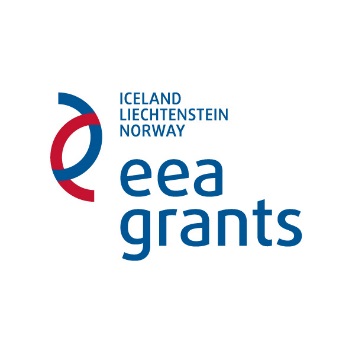 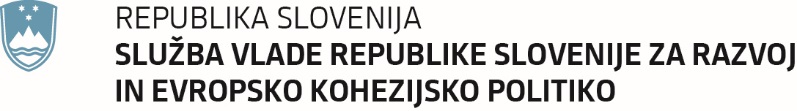 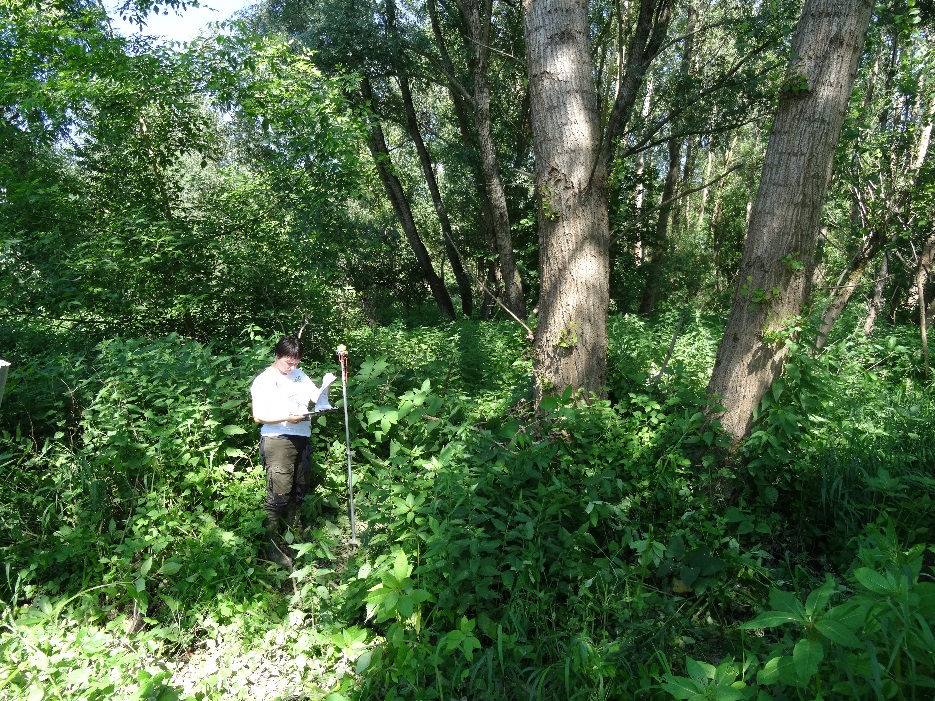 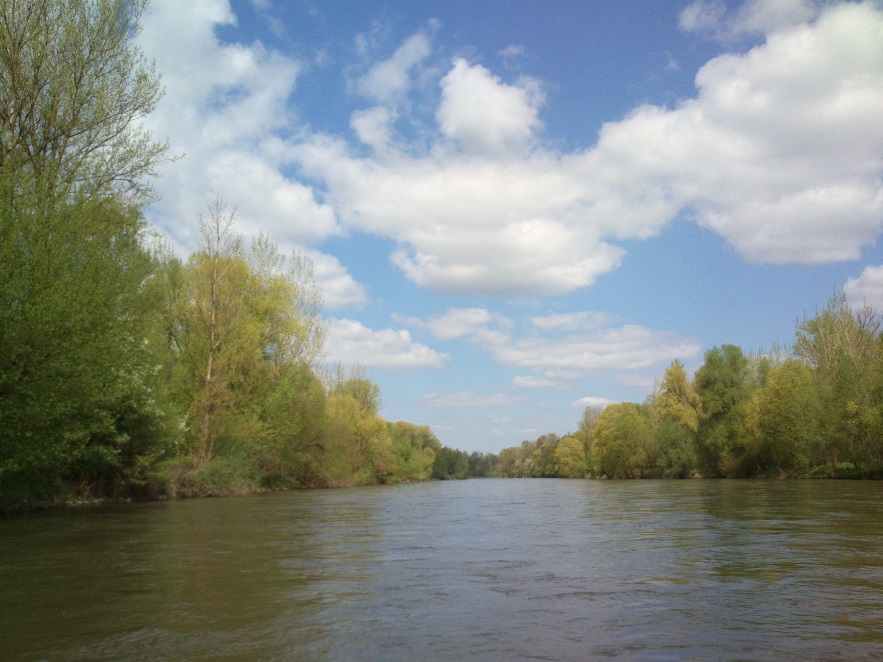 